                                                                                05.04.2021          259-01-03-111 	В соответствии с Федеральным законом от 06.10.2003 №131-ФЗ «Об общих принципах организации местного самоуправления в Российской Федерации», в целях реализации Федерального закона от 27 июля . № 210-ФЗ «Об организации предоставления государственных и муниципальных услуг», на основании Устава Уинского муниципального округа, постановления администрации Уинского муниципального округа Пермского края от 13 мая 2020 года №259-01-03-171 «Об утверждении Перечня муниципальных услуг, предоставляемых  администрацией  Уинского муниципального округа Пермского края  от 13 мая 2020 года №259-01-03-171 «Об утверждении Перечня муниципальных услуг, предоставляемых  администрацией  Уинского муниципального округа Пермского края», приказа Министерства просвещения РФ от 2 сентября . N 458 "Об утверждении Порядка приема на обучение по образовательным программам начального общего, основного общего и среднего общего образования" администрация Уинского муниципального округа.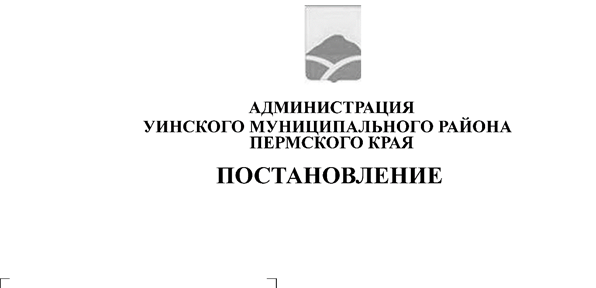 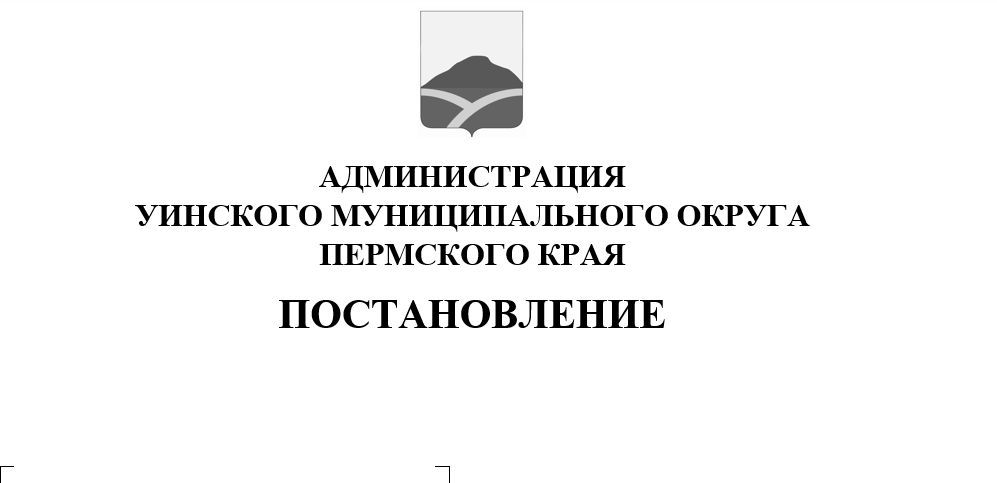 ПОСТАНОВЛЯЕТ:1. Внести следующие изменения в административный регламент предоставления муниципальной услуги «Прием на обучение по образовательным программам начального общего, основного общего и среднего общего образования», утвержденный постановлением от 02 декабря 2020 года № 259-01-03-513 «Об утверждении административного регламента предоставления муниципальной услуги «Прием на обучение по образовательным программам начального общего, основного общего и среднего общего образования»:1.1. В пункте 1.2.1 раздела 1.2 слова: «на территории муниципального образования город Пермь» заменить на «на территории муниципального образования Уинского муниципального округа»1.2.  Раздел 2.5 дополнить абзацем: «Приказ Министерства просвещения РФ от 2 сентября . N 458 "Об утверждении Порядка приема на обучение по образовательным программам начального общего, основного общего и среднего общего образования"	1.3. В разделе 2.5. исключить пункт «Приказ Министерства образования и науки Российской Федерации от 22 января . N 32 "Об утверждении Порядка приема граждан на обучение по образовательным программам начального общего, основного общего и среднего общего образования".	1.4. Пункт 2.7.1 раздела 2.7 изложить в следующей редакции: «Прием заявлений о приеме на обучение в первый класс для детей, проживающих на закрепленной территории, начинается 1 апреля текущего года и завершается 30 июня текущего года».	1.5. Пункт 2.7.2 раздела 2.7 изложить в следующей редакции: «Прием заявлений в первый класс образовательной организации для граждан, имеющих преимущественное право приёма в образовательную организацию, начинается 1 апреля текущего года и завершается 30 июня текущего года».	1.6. Пункт 2.7.3 раздела 2.7 изложить в следующей редакции: «для детей, не проживающих на закрепленной территории, прием заявлений о приеме на обучение в первый класс начинается 6 июля текущего года до момента заполнения свободных мест, но не позднее 5 сентября текущего года».	2. Настоящее постановление вступает в силу со дня обнародования и подлежит размещению на официальном сайте администрации Уинского муниципального округа в сети «Интернет».	3. Контроль над исполнением настоящего постановления возложить на заместителя главы администрации Уинского муниципального округа по социальным вопросам Киприянову М.М.Глава муниципального округа- глава администрации  Уинского муниципального округа						           А.Н. Зелёнкин